Методическая разработка урока музыки в 4 классе (базовый уровень)по программе «Музыка 1-4 классы» Е.Д. Критской, Г.П Сергеевой, Т.С, ШмагинойТема урока: «Царит гармония оркестра»Учитель: Калинкина Н. Б. Класс: 4Тип урока: комбинированныйЦель: создание условий для формирования универсальных учебных действий  на основе  анализа музыкальных фрагментов УУД:Личностные УУД (мотивация освоения темы урока, оценивание усваемового содержания, обеспечивающего личностный моральный выбор, умение находить ответы на вопросы: «Какое значение, смысл для меня имеет изучение музыки Э. Грига, П. И. Чайковского?», «В чем сила музыки этих великих композиторов?», «Как сберечь свой слух и голос?», «Какова роль дирижёра в оркестре?»)Познавательные УУД (формулирование познавательной цели, смысловое чтение, поиск и выделение информации, подведение под понятие, установление причинно-следственных связей, произвольное и осознанное построение речевого высказывания)Регулятивные УУД (постановка учебной задачи, составление плана и последовательности действий, осознание качества и  уровня усвоения, способность к мобилизации сил и энергии)Коммуникативные УУД (контроль, коррекция действий партнера, умение с достаточной точностью выражать свои мысли, инициативное сотрудничество  в поиске и сборе информации)Задачи: Организовать работу по  мотивации учения обучающихся (организовать работу с ребусом)Подвести обучающихся к самостоятельной постановке цели и задач  учебной деятельностиОрганизовать работу в группах (на основе работы c музыкальными инструментами), вокально-хоровую работу, инструментальное музицирование (игру на бубнах, румбах, ложках, колокольчиках, треугольнике) Активизировать детей на творческую работу на всех этапах урокаСпособствовать развитию учебно-познавательного интереса к изучению музыки Э. Грига, П. И. Чайковского, русских народных песен Организовать промежуточную диагностику на урокеОрганизовать рефлексию учебной деятельностиОрганизовать оценку  деятельности Ожидаемые результаты:Личностные: Учащиеся умеют: определять  собственное отношение к музыке великих  композиторов, формулировать свою точку зренияМетапредметные: Учащиеся умеют: организовать свою деятельность в группах, определять её цели  и задачи, планировать  и оценивать свою работу, высказывать суждения, отвечать на вопросы, презентовать результат своей работы, взаимодействовать  друг с другом.Предметные: Учащиеся знают: виды оркестров, группы инструментов симфонического оркестра, русские народные инструменты, симфонические произведения Э. Грига и П. И. Чайковского,  р.н.п. «Во поле берёза стояла», владеют терминами –гармония, оркестр, дирижёр, партитура Умеют: устанавливать причинно-следственные связи, работать с текстом,  составлять характеристику музыкальному образу,  играть на шумовых музыкальных инструментах по партитуре, исполнять хоровую музыку, рассуждать, делать выводы.3. Методы обучения:Частично-поисковый4. Средства обучения: Сергеева Г.П.,  Критская Е.Д.  Музыка.  Учебник для учащихся 4 класса	образовательных школ.  – М.: Просвещение. 2014. 90-91с.Раздаточный материал: книжка-малышка  «Береги свой слух и голос»  Приложения [4]Видео фрагмент «Партитура для инструментального музицирования «Во поле берёза стояла»» Презентация «Царит гармония оркестра» Приложение [5]ТСО, ММ-комплексФортепиано, бубны, румбы, ложки, колокольчики, треугольникАудиозаписи 5. Организационные формы: фронтальная групповая индивидуальная6. Педагогические технологии:Здоровьесберегающие технологии (вокалотерапия, пластическое интонирование, инструментальное музицирование, ритмопластика, дыхательная гимнастика, релаксация)Технология диалогового взаимодействия  ИКТСписок литературы:  1. Арьяева Л.В.Информационное взаимодействие в современной школе: опыт диалога. Монография. – СПб: ИПК СПО, 2012. – 244с. 2. Урок музыки в современной школе.  Методологические и методические проблемы современного общего музыкального образования. Выпуск 5 - СПб: РГПУ им. Герцена.  2011.   7– 34с. 3. Сергеева Г.П.,  Критская Е.Д.  Музыка.  Учебник для учащихся 4 класса образовательных школ.  – М.: Просвещение. 2014. 90-91с.4. Методическое пособие «Музыка 1-4» Сергеева Г.П.,  Критская Е.Д.  , Шмагина Т. С.- М.: Просвещение, 2015.4-е изд., 256 с.Интернет-ресурсы1. http://www.standart.edu.ru/catalog.aspx?CatalogId=230  - ФГОС. Глоссарий // Институт стратегических исследований в образовании РАО: [сайт]. URL 2. http://rebus1.com/3. https://www.youtube.com/watch?v=HY2KBJySEpk4.  https://www.youtube.com/watch?v=Q3A1zZzJV8sПриложение 1Ребус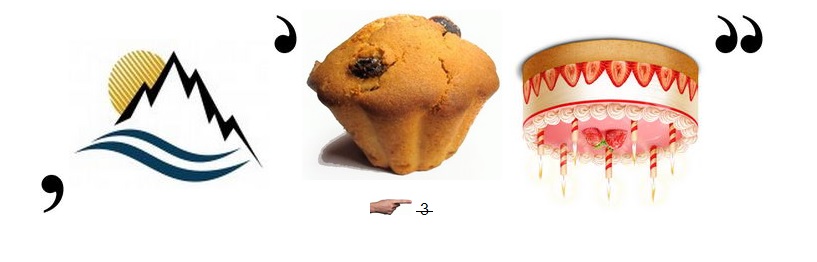 Приложение 2Проверка знанийСоедини линиями термин с нужным определениемПриложение 3Анкета обратной связиПожалуйста, внимательно прочитайте вопросы и обведите букву рядом с тем 	вариантом, который наиболее Вам подходит.Я удовлетворен(а) результатами занятия    а) ДА;   б) НЕТ.Я удовлетворен(а) своим выступлением   а) ДА;   б) НЕТ. Во время урока я испытывал(а): а) ИНТЕРЕС;     б) ВОЛНЕНИЕ;       в) УСТАЛОСТЬ;       г) ДРУГОЕ.Такая форма занятия мне понравилась а) ДА;   б) НЕТ.Во время выступления я испытывал(а):  затруднения,  стеснение,  неудобство, 	затруднений не было,  другое (нужное 	подчеркнуть)6.	Себе за работу  я бы поставил(а) ….……     (оценить по пятибалльной 	системе)Спасибо за объективность! Приложение 4 Памятка (книжка-малышка) «Береги свой слух и голос»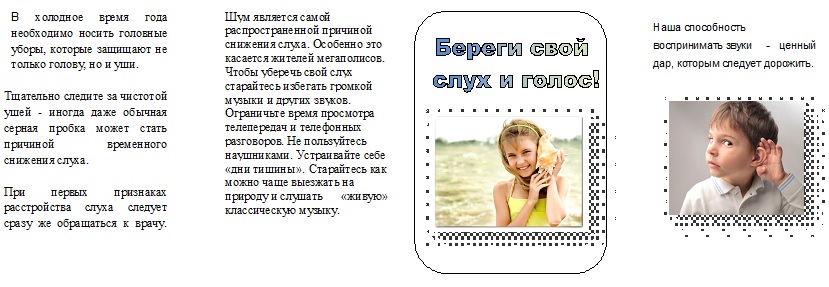 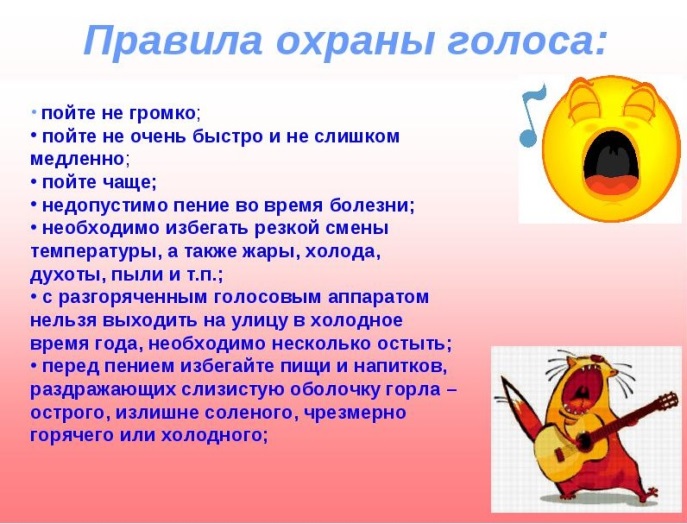 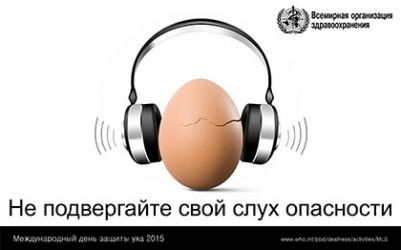 №Деятельность учителяДеятельность учащихсяФормируемые УУДВремя I Вводно-мотивационныйI Вводно-мотивационныйI Вводно-мотивационныйI Вводно-мотивационныйI Вводно-мотивационный1. Актуализация знаний1. Актуализация знаний1. Актуализация знаний1. Актуализация знаний1. Актуализация знаний1.1 Организация входа учащихся в класс и начала урока. Звучит  песня «Добрый день» Я. Дубравина в исполнении учителя. Слова «Добрый день» подпевают дети.Какая песня встретила Вас сегодня?А как можно поздороваться иначе? («Здравствуйте!»)Создание мотивации для работы с помощью  поэтического текста.Я спешу сказать вам – «Здравствуйте!»,Чтоб пожелать здоровья доброго.Я спешу сказать вам – «Благости!»,Чтоб пожелать счастья нового.Я спешу сказать вам  - «Радости!»Удач, успехов и везения!»,И пожелать всем в  классеПрекраснейшего настроения!Давайте друг другу пожелаем здоровья и пропоём: «Здрав—ствуй—те!» (вверх, по звукам тонического трезвучия)Организация беседы  по вопросам:Что же такое здоровье? Это красота и здоровье души и тела. Здоровый человек живёт в гармонии с собой, с природой, с окружающим миром.Гармония – это созвучие, согласие. (на экране – ГАРМОНИЯ)Подготовка к уроку. Организация посадки на заранее подготовленные места.Прослушивание песни и участие в исполнении,  , погружение в атмосферу музыкальных звуков, позитивный настрой с использованием поэтического текста. Участие в беседе.ЛУУД (самоопределение) мотивация к  учениюПУУД (логические) Подведение под понятие, выведение следствийРУУД (волевая саморегуляция) способность мобилизации внимания в процессе прослушивания песни и участия в её исполнении3 мин1.2Организация работы по решению ребуса (Приложение 1)Чтобы узнать тему урока – разгадайте ребус. (на экране зашифровано слово ОРКЕСТР)Объяснение по решению ребуса.Решение ребуса (Приложение 1)фронтально(зашифрованное слово ОРКЕСТР)ПУУД (общеучебные ) поиск, выделение, структурирование  информации (логические) построение логической цепи рассуждений КУУД умение с достаточной точностью выражать свои мысли2 мин1.3Организация беседы  по вопросам:Организация беседы  по вопросам:Что же такое оркестр? (Оркестр – это группа музыкантов, играющих вместе, но на различных инструментах).Какие бывают оркестры? (симфонический, духовой, джазовый, оркестр русских народных инструментов) (на экране)Какие инструменты в симфоническом оркестре исполняют главные партии чаще? (скрипка) А в оркестре русских народных инструментов? (балалайка) (на экране)Можно сказать, что они царят в оркестре.Участие в беседеПУУД (логические) выдвижение гипотез и их обоснование ПУУД (действия постановки и решения проблем) формулирование проблемыРУУД (целеполагание)  постановка учебной задачи на основе соотнесения того, что усвоено, и того, что ещё не известно3 мин1.4Активизация мыслительной  активности с помощью наводящих вопросов и опоры на слайды.Ввод в тему урока, организация целеполагания.Попробуйте самостоятельно сформулировать тему нашего урока.Итак, тема нашего урока «ЦАРИТ ГАРМОНИЯ ОРКЕСТРА» (на экране)Формулирование темы урока с помощью анализа увиденного,  услышанного и  наводящих вопросов учителя.Тема появляется на экране.ПУУД (логические) выдвижение гипотез и их обоснование формулирование проблемыРУУД (целеполагание)  постановка учебной задачи на основе соотнесения того, что усвоено, и того, что ещё не известно1 минII Технологический этапII Технологический этапII Технологический этапII Технологический этапII Технологический этап2.1Актуализация знаний учащихся. Объяснение нового материала с использованием презентации. Сегодня пойдёт речь о гармоничном развитии человека и о гармонии в оркестре. Всё в мире стремится к гармонии:  и природа, и человек, и музыка в оркестре.Послушайте мелодию (наигрываю «Утро» из сюиты «Пер Гюнт» Эдварда Грига)Узнали эту музыку? Кто написал? Как называется? (или, если не узнали: какое время суток – утро или вечер изобразил композитор? Почему?) Действительно, музыку написал замечательный норвежский композитор Эдвард Григ.9на экране –название и портрет композитора)Подготовка к пению. Дыхательная гимнастика Стрельниковой. Споём со словами: «Солнышко всходит и небо светлеет, природа проснулась и утро пришло»Слушание «Утра» Э. Грига в исполнении симфонического оркестра. Во время слушания я попрошу вас сделать небольшое задание: когда услышите самое яркое место в музыке, когда вся природа проснётся, поднимите руки и глаза к солнцу.Дети слушают и выполняют задание (ритмопластика)Что же происходило с музыкой? Как норвежскому композитору Э. Григу удалось показать картину утреннего пробуждения природы? Музыка как бы расцвечивается, развивается одна и та же мелодия — тема, передающая наступление светлого, ласкового утра. (музыка утренняя, потому что написана в мажоре, интонации стремятся вверх, происходит динамическое развитие, при этом музыка звучит спокойно, в умеренном темпе)Давайте пропоём эту мелодию со словами и голосом выделим самое яркое место в музыке –кульминацию. (дети поют стоя).Э. Грига называют певцом родной природы. Цитаты на экране. Прочитаем. «Как я счастлив, что родился в Норвегии. Я обязан рассказать миру о ней…Я ищу спасения в родной природе моей страны…Я черпал богатые сокровища в народных напевах моей Родины»Э. ГригЭдвард Григ в своих произведениях воспевал природу Норвегии, суровую и закаленную непогодой. Извилистые фьорды,   незабываемо красивые водопады и конечно, леса, о которых можно сказать «И на камнях растут деревья». Леса простираются на огромные расстояния, переходя порой в густые чащи. А какой русский композитор воспевал красоту родного края?Да, это Пётр Ильич Чайковский.Цитата на экране. Прочитаем. «Я еще не встречал человека, более меня влюблённого в матушку Русь… Я страстно люблю русского человека, русскую речь, русский склад ума, русскую красоту лиц, русские обычаи… Я проникся неизъяснимой красотой…русской народной музыки…»П. И. ЧайковскийС 1880 года Э. Григ жил в своем родном городе Бергене; здесь он возглавлял музыкальное общество "Гармония". В 1888 году в Лейпциге произошло знакомство Грига с Чайковским, перешедшее в дружеские отношения, композиторы вели переписку. Благодаря Чайковскому в России узнали Грига. Музыка сблизила два народа. Послушайте финал 4 симфонии Чайковского (фрагмент) и ответьте на вопрос: мелодия какой русской народной песни звучит в этом фрагменте? (название произведения и портрет композитора на экране)Прослушивание фрагмента финала 4 симфонии Чайковского (русская народная песня «Во поле берёза стояла»)А как звучала эта мелодия? (она изменялась, звучала по-разному, варьировалась)В этой симфонии наша песня «Во поле береза» превратилась в симфоническую мелодию», звучащая то мягко и напевно, то печально, то быстро и тревожного, сопровождаясь тяжелыми ударами барабана, то мелькая в разных голосах, набегающих, как волны. Одна на другую. Как красиво звучал оркестр – царила настоящая гармония! Когда-то великий русский композитор М. И. Глинка сказал: «Народ сочиняет музыку, а мы, композиторы, лишь аранжируем её». И в этой музыке П. И. Чайковского – р.н.п. привела нас в симфонию.Участие в беседе, слушание музыки, ответы на вопросы, дыхательная гимнастика, пение, ритмопластикаКУУД (планирование) определение способов взаимодействия, функций участниковКУУД (постановка вопросов) инициативное сотрудничество в сборе информацииРУУД (прогнозирование); предвосхищение результата.ПУУД (общеучебные) поиск, структурирование информации, осознанное построение речевого высказыванияПУУД (логические) установление причинно-следственных связей4 мин2.2Продолжение работы по теме.А чтобы оркестр так хорошо звучал – кто нужен? (ДИРИЖЁР) Правильно, любому оркестру нужен руководитель, который сможет управлять большим коллективом музыкантов. От взмахов палочки дирижера зависит слаженность игры оркестрантов и  темп исполнения произведения.  - Музыканты играют свою партию по нотам. А дирижер знает партию каждого музыканта. Он смотрит в ПАРТИТУРУ (это такой сборник нот, где расписаны все партии) и следит за правильностью исполнения каждой партии.    3 мин2.3Организация вокально-хоровой работы по исполнению фрагмента р. н. песни «Во поле берёза стояла»А сейчас я предлагаю вспомнить песню «Во поле береза стояла».Исполнение учителем первого куплета.- Как она сейчас у нас прозвучала? (Медленно, плавно, по -хороводному ).Дети поют первый куплет (аккомпанемент) Исполнение фрагмента в соответствии с образом произведенияРУУД (волевая саморегуляция) способность мобилизации внимания в процессе исполнения музыки2 мин2.4Организация инструментального музицирования -А теперь попробуем и мы с вами понять, что значит гармония в оркестре- исполним песню с музыкальными инструментами (раздаю бубны, треугольник, ложки, металлофон (колокольчики) Прежде потренируемся. Будьте внимательны –музыка будет менять свой характер. ПАРТИТУРА будет на экране. (Из хороводной, певучей, плавной, медленной песни она превратилась в быструю, темпераментную, праздничную, веселую, даже игривую, как плясовую).Исполнение р.н.п. на муз. инструментах.Какая гармония была в оркестре! Молодцы, ребята! Инструментальное музицирования (в группах по инструментам)РУУД (волевая саморегуляция) способность мобилизации внимания в процессе исполнения музыки по партитуреЛУУД (умение находить ответ на вопрос: «Какое значение, смысл имеет для меня учение?»)4 минА теперь посмотрите на эту иллюстрацию. (на экране «влияние  звучания разных муз. инструментов на организм человека) Учитель комментирует иллюстрацию.Подведение итогов урока.Что же помогает нам услышать красоту музыки?Голос-самый главный муз. инструмент. Ухо (наш слух)- самый главный слуховой инструмент.  Они должны находиться в гармонии.Показ видеофрагмента (звуковые волны)Рефлексия.Что нового сегодня узнали? Проиллюстрируйте своё настроение, приклеив нужный смайлик. А я хочу поблагодарить вас за работу на уроке и подарить вам книжку-малышку с советами, как сберечь свой голос и слух.III РефлексияIII РефлексияIII РефлексияIII РефлексияIII Рефлексия3.1Организация  работы по подведению итогов урокаА теперь посмотрите на эту иллюстрацию. (на экране «влияние  звучания разных муз. инструментов на организм человека) Учитель комментирует иллюстрацию.Подведение итогов урока.Что же помогает нам услышать красоту музыки?Голос-самый главный муз. инструмент. Ухо (наш слух)- самый главный слуховой инструмент.  Они должны находиться в гармонии.Что нового сегодня узнали?Проверка знаний. Карточки с заданием (соедините линиями термины с нужными определениями) (Приложение 2)Организация заполнения анкеты обратной связи ( Приложение 3)А я хочу поблагодарить вас за работу на уроке и подарить вам книжку-малышку с советами, как сберечь свой голос и слух. ( Приложение 4)Участие в подведении итогов, проверка знаний.ОцениваниеЗаполнение анкетыРУУД (контроль) сличение результата с эталоном ЛУУД (оценивание усвояемого материала, исходя из личных ценностей2 мин3.2Определение домашнего задания по выбору учащихся:1.Прочитать книжку-малышку с советами, как сберечь свой слух и голос. (Приложение 3) Стараться придерживаться этих советов. 2.Послушать симфоническую музыку Э. Грига, П. И. Чайковского (желательно слушать «живую» музыку в концертном залеЗапись домашнего заданияПУУД (действия постановки и решения проблем творческого и поискового характера)1 минПАРТИТУРАмузыкант, управляющий оркестром или хоромГАРМОНИЯнотная запись многоголосного музыкального произведения, предназначенного для исполнения ансамблем, хором или оркестром, в которой все партии (голоса) одна над другой даны в определённом порядкеОРКЕСТРмузыкальное согласие, благозвучие, созвучиеДИРИЖЁРбольшой коллектив музыкантов-инструменталистов